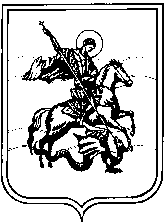 Сельская Думамуниципального образования сельского поселения село ИстьеЖуковского района Калужской областиРЕШЕНИЕс. Истье(ПРОЕКТ)от «___» _______ 2021  г.                                                                                         № ____О  внесении  изменений  и  дополнений  в Правила  благоустройства  и  озеленения территории муниципального образования сельского поселения село ИстьеРуководствуясь Федеральным законом от 06.10.2003 № 131-ФЗ «Об общих принципах организации местного самоуправления в Российской Федерации», законом Калужской области от 25.06.2021 № 125-ОЗ "О внесении изменений в Закон Калужской области "О благоустройстве территорий муниципальных образований Калужской области", Сельская Дума МО СП «Село Истье» Р Е Ш И Л А:1. Внести следующие изменения и дополнения в Правила  благоустройства  и  озеленения территории муниципального образования сельского поселения село Истье, утвержденные Решением Сельской Думы МО СП «Село Истье» № 32 от 24.05.2019 г.:1.1. Пункт 2.7. Правил изложить в следующей редакции:         «2.7. Границы прилегающей территории – местоположение прилегающей территории, установленное способом, определенным пунктом 3.4. настоящих Правил.».1.2. Пункт 3.4. правил изложить в следующей редакции:        «3.4. Определение границ прилегающих территорий осуществляется путем установления расстояния в метрах от объекта.         Максимальное расстояние от здания, строения, сооружения, границы земельного участка, если такой земельный участок образован, до внешней границы прилегающей территории составляет 15 метров по периметру, за исключением следующих случаев:1) владельцы рынков убирают прилегающие территории по периметру в пределах 20 м;2) владельцы отдельно стоящих информационных и рекламных конструкций  убирают прилегающую территорию по периметру в пределах 5 м;3) гаражно-строительные кооперативы, садоводческие, дачные, огороднические товарищества, владельцы автостоянок, автозаправочных комплексов и предприятий по продаже, обслуживанию и ремонту автотранспорта убирают прилегающую территорию по периметру в пределах 30 м;4) владельцы контейнерных площадок убирают прилегающие территории по периметру в пределах 5 м.».1.3.  Пункты 3.6. и 3.7 исключить, пункт 3.8. считать пунктом 3.6.             2. Опубликовать настоящее решение в газете «Жуковский вестник» и разместить на официальном сайте администрации сельского поселения село Истье.Глава МО СПСело Истье»                                                                             Малышев Э.А.  